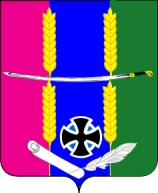 Совет Васюринского сельского поселения Динского районаРЕШЕНИЕ22 января   2010 г.                                                                             № 34ст. ВасюринскаяО передаче осуществления  полномочий  по организации  создания и содержания деятельности аварийно-спасательных служб.	В  целях реализации  на территории муниципального образования Динской район с 1 января  2010 года полномочий Федерального закона  от 6 октября  2003 года № 131-ФЗ «Об общих принципах организации местного самоуправления в Российской Федерации», в соответствии со статьей 45 Устава Васюринского сельского поселения  Совет Васюринского сельского поселения  Динского района РЕШИЛ: 	1. Поручить главе Васюринского сельского поселения заключить соглашение с  администрацией муниципального образования   Динской район об организации  выполнения, полномочий по вопросу создания, содержания и организации деятельности аварийно-спасательных служб. 	2.  Контроль за исполнением настоящего решения возложить на администрацию Васюринского сельского поселения.  	3. Настоящее решение вступает в силу со дня его подписания.     Глава Васюринскогосельского поселения								С.В. Ганич 